О внесении изменений в Порядок составления и ведения кассового      плана исполнения бюджета сельского поселения Дубовской               сельсовет Добринского муниципального района В соответствии с пунктом 1 статьи 217.1 Бюджетного кодекса Российской Федерации, администрация сельского поселения Дубовской сельсоветПОСТАНОВЛЯЕТ:1. Внести изменения в Порядок составления и ведения кассового плана исполнения бюджета сельского поселения Дубовской сельсовет Добринского муниципального района, утвержденный постановлением администрации сельского поселения Дубовской сельсовет Добринского муниципального района № 36 от 25.05.2020 г. согласно приложению.2. Настоящее постановление вступает в силу со дня его официального обнародования.3. Контроль за исполнение настоящего постановления оставляю за собой.Глава администрациисельского поселенияДубовской сельсовет                                                Д.В. ПригородовПриложение к постановлению администрации сельского поселения Дубовской сельсовет от 10.07.2023г. №72 ИЗМЕНЕНИЯ В ПОРЯДОК СОСТАВЛЕНИЯ И ВЕДЕНИЯ КАССОВОГО ПЛАНА ИСПОЛНЕНИЯ БЮДЖЕТА СЕЛЬСКОГО ПОСЕЛЕНИЯ ДУБОВСКОЙ СЕЛЬСОВЕТ ДОБРИНСКОГО МУНИЦИПАЛЬНОГО РАЙОНАВнести в Порядок составления и ведения кассового плана исполнения бюджета сельского поселения Дубовской сельсовет Добринского муниципального района, утвержденный постановлением администрации сельского поселения Дубовской сельсовет Добринского муниципального района № 36 от 25.05.2020 г. следующие изменения:1. пункт 2 раздела I "Общие положения" изложить в следующей редакции:"Под кассовым планом понимается прогноз поступлений в бюджет и перечислений из бюджета в текущем финансовом году в целях определения прогнозного состояния единого счета бюджета, включая временный кассовый разрыв и объем временно свободных средств."2. в тексте Порядка и приложений к Порядку слова "кассовые поступления" заменить на слова "поступления", слова "кассовые выплаты" заменит на слова "перечисления" в соответствующих падежах.                                                   ПОСТАНОВЛЕНИЕ                     Администрации сельского поселения Дубовской сельсовет                             Добринского муниципального района Липецкой области                                                    Российской Федерации                                                   ПОСТАНОВЛЕНИЕ                     Администрации сельского поселения Дубовской сельсовет                             Добринского муниципального района Липецкой области                                                    Российской Федерации                                                   ПОСТАНОВЛЕНИЕ                     Администрации сельского поселения Дубовской сельсовет                             Добринского муниципального района Липецкой области                                                    Российской Федерации                10.07.2023 г.                             с. Дубовое                  № 72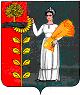 